									Date of Learning Plan:     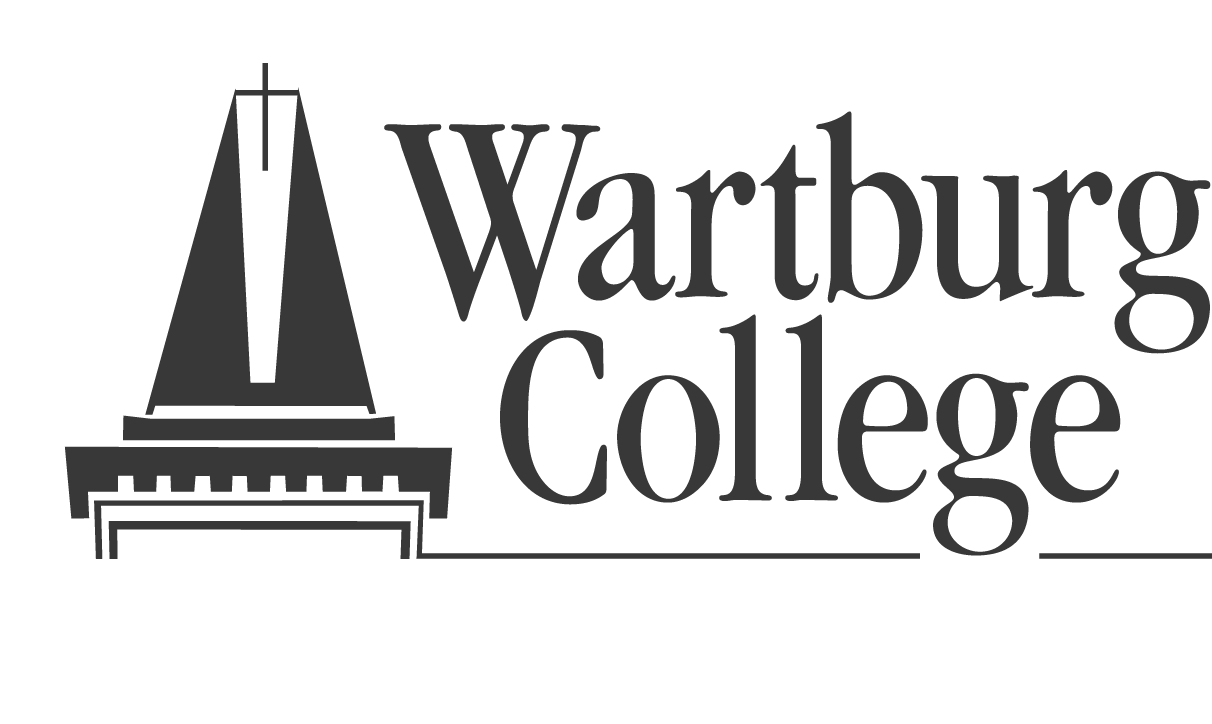 Social Work Field Placement Learning PlanStudent Name:             					Placement Agency:       Field Instructor:             				Faculty Liaison:       The learning plan is a written document developed by the student, field instructor, and faculty liaison outlining:• specific learning objectives that the student hopes to achieve in the course of the field experience (at least one objective should be developed for each competency).• assignments and activities that will enable the student to meet the identified objectivesUpon completion of 450 hours of supervised field instruction, the standard by which a Social Work Practicum student is evaluated is to be compared is that of a new beginning-level social worker.  The 11 competences specified in the student evaluation reflect the competencies established by our national accrediting organization (The Council on Social Work Education).  Therefore, the Student Learning Plan is structured to identify learning objectives and activities as they correspond to the identified competencies. Specific objectives and activities will be outlined to reflect practice within the particular context of the placement agency. Although initiated by the student, it is to be developed collaboratively and used as a guide for the student, field instructor, and faculty liaison.Student Signature									DateField Instructor Signature								DateFaculty Liaison Signature								DateCompetency #1: Student will identify with the social work profession and demonstrate behaviors expected of entry-level practitioners.Competency #1: Student will identify with the social work profession and demonstrate behaviors expected of entry-level practitioners.Learning Objective 1:      Learning Objective 1:      Activities: Activities: Activities: Activities: Learning Objective 2:      Learning Objective 2:      Activities:Activities:Activities:Activities:Competency #2: Student will act and practice in a manner that demonstrates a thorough understanding of professional social work ethical principles.Competency #2: Student will act and practice in a manner that demonstrates a thorough understanding of professional social work ethical principles.Learning Objective 1:      Learning Objective 1:      Activities: Activities: Activities: Activities: Learning Objective 2:      Learning Objective 2:      Activities:Activities:Activities:Activities:Competency #3: Student will demonstrate the competent application of critical thinking to the practice of social work and an ability to communicate effectively.Competency #3: Student will demonstrate the competent application of critical thinking to the practice of social work and an ability to communicate effectively.Learning Objective 1:      Learning Objective 1:      Activities: Activities: Activities: Activities: Learning Objective 2:      Learning Objective 2:      Activities:Activities:Activities:Activities:Competency #4: Student practices will reflect an appreciation for the value and importance of human diversity (gender, ethnicity, social class, sexual orientation, disability, spirituality, and age).Competency #4: Student practices will reflect an appreciation for the value and importance of human diversity (gender, ethnicity, social class, sexual orientation, disability, spirituality, and age).Learning Objective 1:      Learning Objective 1:      Activities: Activities: Activities: Activities: Learning Objective 2:      Learning Objective 2:      Activities:Activities:Activities:Activities:Competency #5: Student will demonstrate an appreciation for the social work profession’s commitment to social and economic justice and an understanding of our ethical obligations to work towards these ends.Competency #5: Student will demonstrate an appreciation for the social work profession’s commitment to social and economic justice and an understanding of our ethical obligations to work towards these ends.Learning Objective 1:      Learning Objective 1:      Activities: Activities: Activities: Activities: Learning Objective 2:      Learning Objective 2:      Activities:Activities:Activities:Activities:Competency #6: Student will demonstrate research skills that enable them to critically evaluate practice and outcomes; their practice will reflect the use of relevant research findings.Competency #6: Student will demonstrate research skills that enable them to critically evaluate practice and outcomes; their practice will reflect the use of relevant research findings.Learning Objective 1:      Learning Objective 1:      Activities: Activities: Activities: Activities: Learning Objective 2:      Learning Objective 2:      Activities:Activities:Activities:Activities:Competency #7: Student practice will evidence due regard for principles and theories of human behavior and the social environment.Competency #7: Student practice will evidence due regard for principles and theories of human behavior and the social environment.Learning Objective 1:      Learning Objective 1:      Activities: Activities: Activities: Activities: Learning Objective 2:      Learning Objective 2:      Activities:Activities:Activities:Activities:Competency #8: Student will demonstrate a willingness and ability to incorporate social policy practice with their professional work.Competency #8: Student will demonstrate a willingness and ability to incorporate social policy practice with their professional work.Learning Objective 1:      Learning Objective 1:      Activities: Activities: Activities: Activities: Learning Objective 2:      Learning Objective 2:      Activities:Activities:Activities:Activities:Competency #9: Student will demonstrate a capacity for embracing the ever-evolving changes that affect their practice of social work.Competency #9: Student will demonstrate a capacity for embracing the ever-evolving changes that affect their practice of social work.Learning Objective 1:      Learning Objective 1:      Activities: Activities: Activities: Activities: Learning Objective 2:      Learning Objective 2:      Activities:Activities:Activities:Activities:Competency #10: Student will demonstrate beginning social work practice skills with individuals and families. Competency #10: Student will demonstrate beginning social work practice skills with individuals and families. Learning Objective 1:      Learning Objective 1:      Activities: Activities: Activities: Activities: Learning Objective 2:      Learning Objective 2:      Activities:Activities:Activities:Activities:Competency #11: Student will demonstrate beginning social work practice skills with groups, organizations, and communities.Competency #11: Student will demonstrate beginning social work practice skills with groups, organizations, and communities.Learning Objective 1:      Learning Objective 1:      Activities: Activities: Activities: Activities: Learning Objective 2:      Learning Objective 2:      Activities:Activities:Activities:Activities: